NON-PROFIT SCOPE OF SERVICES 
TEMPLATE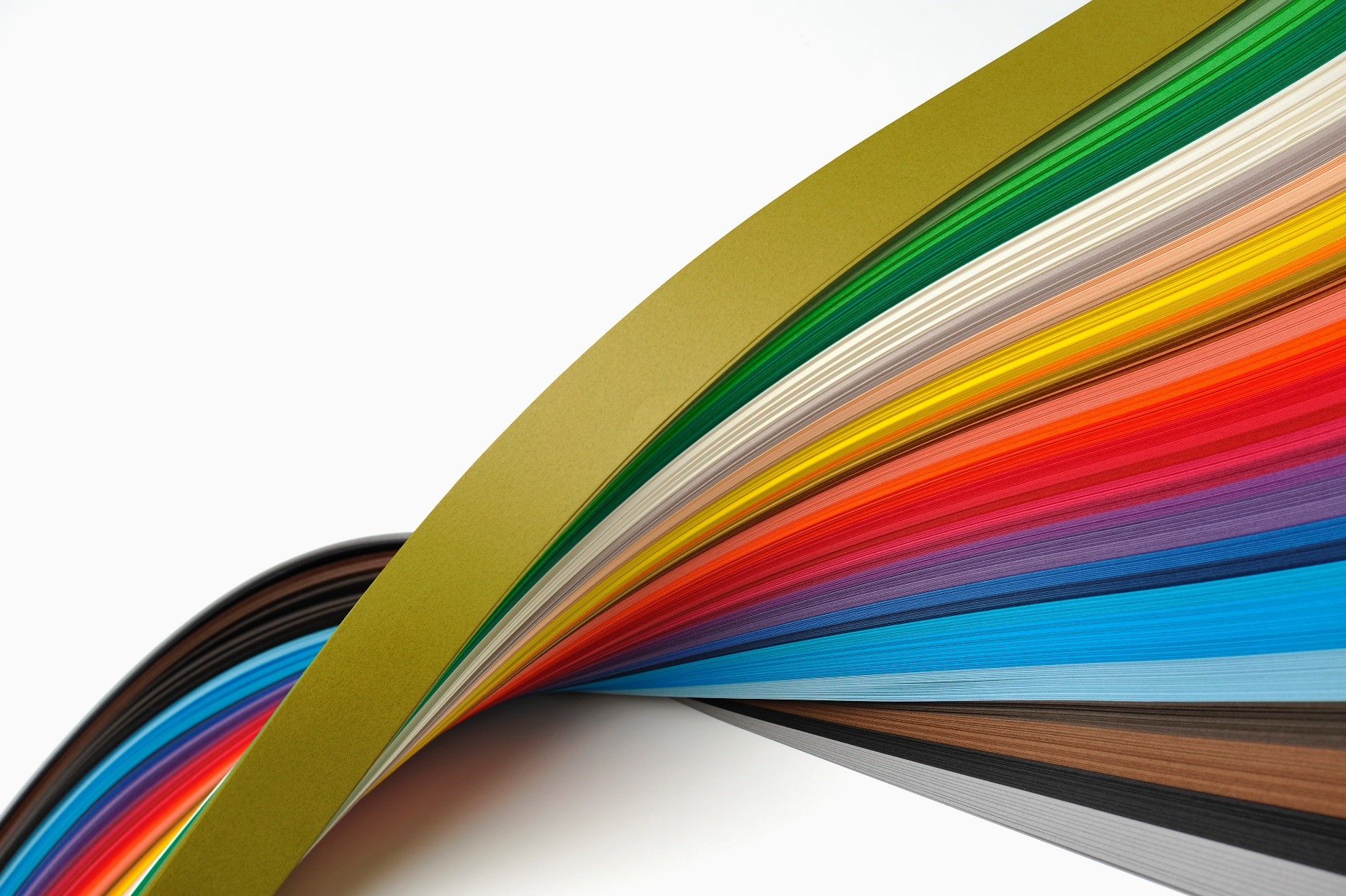 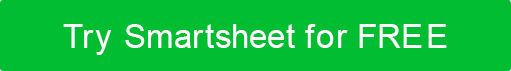 ORGANIZATIONNamePROJECT MANAGERNamePHONEEMAIL MAILING ADDRESSPARTNER(S)DATEMM/DD/YY1. PURPOSEExplain the purpose of the document, such as outlining services within the non-profit's mission and programs.2. SCOPE OVERVIEWDescribe the non-profit's project, program, and initiative. Define the primary goals and objectives aligned with the organization's mission.3. SCOPE OF NON-PROFIT SERVICESSpecify the non-profit services to be provided. Include details on program activities, community engagement, advocacy efforts, and outreach initiatives.4. NON-PROFIT RESPONSIBILITIESList the responsibilities of the non-profit organization. Include program management, volunteer coordination, fundraising, and stakeholder engagement.5. IMPACT AND OUTCOMESDescribe the expected impact and outcomes of the non-profit's services. Include metrics for measuring success and social impact.6. COLLABORATION AND PARTNERSHIPSDetail any collaborations with other non-profit organization, government agencies, or community partners.7. RESOURCE ALLOCATIONExplain how resources (financial, human, and material) will be allocated to support the services.8. FUNDING AND GRANTSOutline the funding sources, grants, and fundraising activities related to the services. Include budgetary information if applicable.9. VOLUNTEER AND STAFFINGDescribe the roles and responsibilities of volunteers, staff, and leadership involved in the nonprofit's services.10. REPORTING AND EVALUATIONExplain the process for data collection, reporting, and program evaluation. Include any required reporting to funders or regulatory agencies.11. STAKEHOLDER COMMUNICATIONDetail communication strategies with stakeholders, including donors, beneficiaries, and the community.12. LEGAL AND COMPLIANCEAddress non-profit legal and compliance requirements, including tax-exempt status and governance.13. DIVERSITY, EQUITY, AND INCLUSION (DEI)Describe DEI initiatives and considerations within the scope of services.14. RISK MANAGEMENTExplain how risks related to the non-profit's services will be identified and managed.15. SUSTAINABILITY AND CONTINUITYDiscuss plans for ensuring the sustainability and continuity of services.16. TERMS AND CONDITIONS16. TERMS AND CONDITIONSInclude non-profit-specific terms and conditions, such as donor stewardship and transparency.Include non-profit-specific terms and conditions, such as donor stewardship and transparency.APPENDICESAPPENDICESAttach or link relevant non-profit policies, program guidelines, or partnership agreements.Attach or link relevant non-profit policies, program guidelines, or partnership agreements.SIGNATURESSIGNATURESPROJECT MANAGERSIGNATUREDATEMM/DD/YYPARTNERSIGNATUREDATEMM/DD/YYDISCLAIMERAny articles, templates, or information provided by Smartsheet on the website are for reference only. While we strive to keep the information up to date and correct, we make no representations or warranties of any kind, express or implied, about the completeness, accuracy, reliability, suitability, or availability with respect to the website or the information, articles, templates, or related graphics contained on the website. Any reliance you place on such information is therefore strictly at your own risk.